?АРАР				       	                                  ПОСТАНОВЛЕНИЕ   18 апрель 2017 й. 		         № 23                            от 18 апреля 2017 г.О подготовке к весенне-летнему пожароопасному периоду 2017 года         В соответствии с постановлением Главы администрации муниципального района Мечетлинский район Республики Башкортостан от 14.04.2017 №307, в целях решения задач по обеспечению пожарной безопасности населенных пунктов и объектов экономики в весенне-летний период 2017 года на территории сельского поселения Ростовский сельсовет муниципального района Мечетлинский район Республики Башкортостан ПОСТАНОВЛЯЮ:1.В целях усиления профилактических мероприятий по недопущению возникновения пожаров и гибели людей в населенных пунктах сельского поселения в течение года постоянно продолжить профилактическую операцию по плану «ЖИЛИЩЕ-2017».2.Организовать проверку силами добровольной пожарной охраны общественными организациями противопожарного состояния жилых домов граждан и обучение населения мерам пожарной безопасности по месту жительства.3.Провести сходы граждан по вопросам пожарной безопасности, порядка, сбора и участия населения в тушении пожаров, распределения вида инвентаря при сборе на пожар.4.Проверить состояние пожарной безопасности объектов, укомплектовать их первичными средствами пожаротушения, принять меры по устранению нарушений, создающих опасность возникновения пожаров.5.Пожарную автомашину привести в техническое исправное состояние, обеспечить в полном объеме горюче-смазочными материалами, организовать круглосуточное дежурство водителей при пожарных депо, отремонтировать здания пожарных депо.6.В каждом населенном пункте приспособить для целей пожаротушения прицепные тракторные емкости и установить дежурство трактористов.7. Обеспечить объекты телефонной связью.8.Отремонтировать имеющиеся пожарные водоемы, заполнить их водой, обновить указатели их местонахождения. Возле зданий установить емкость с водой, объемом не менее 200 литров и укомплектовать их ведрами. Для использования воды рек соорудить вблизи объектов и населенных пунктов пожарные подъезды (пирсы размерами 12х12 м.).9.Оборудовать напорно-разводящие трубопроводы водонапорных башен соединительными напорными головками для соединения рукавов при отборе воды пожарными автомобилями и приспособленной для целей пожаротушения техникой.10.Принять меры к опахиванию населенных пунктов, а также лесополос в местах примыкания сухой прошлогодней травой, остатков грубых кормов, стерни.11. Произвести очистку территории объектов и жилых домов от горючих отходов и сгораемого мусора. Выделить транспорт для вывозки мусора.12.Контроль за исполнением настоящего постановления оставляю за собой.Глава сельского поселения                                                             Ф.В.АхметшинБАШКОРТОСТАН  РЕСПУБЛИКА№ЫМ»СЕТЛЕ  РАЙОНЫМУНИЦИПАЛЬ  РАЙОНЫ*РОСТОВ  АУЫЛ  БИЛ»М»3         ХАКИМИ»ТЕ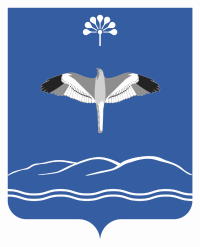         АДМИНИСТРАЦИЯСЕЛЬСКОГО   ПОСЕЛЕНИЯРОСТОВСКИЙ  СЕЛЬСОВЕТМУНИЦИПАЛЬНОГО   РАЙОНАМЕЧЕТЛИНСКИЙ РАЙОНРЕСПУБЛИКИ БАШКОРТОСТАНСовет урамы,83. Тел2ш ауылы, 452561тел/факс 2-76-19;2-76-89; E-mail: razilyanugmanova@mail.ruул. Советская, 83.д.Теляшево, 452561тел/факс 2-76-19;2-76-89; E-mail: razilyanugmanova@mail.ru